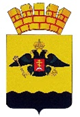 АДМИНИСТРАЦИЯ МУНИЦИПАЛЬНОГО ОБРАЗОВАНИЯГОРОД НОВОРОССИЙСКПОСТАНОВИЛЕНИЕот _________________				                                            № ____г. НовороссийскО внесении изменений в постановление администрации муниципального образования город Новороссийск от 21.05.2014 № 3720 «Об утверждении Порядка обращения с временными некапитальными сооружениями, размещенными на территории муниципального образования город Новороссийск с нарушением порядка предоставления земельных участков»В целях оптимизации порядка обращения с временными некапитальными сооружениями, размещенными на территории муниципального образования город Новороссийск с нарушением порядка предоставления земельных участков, в соответствии со статьями 209, 301 Гражданского кодекса Российской Федерации, статьей 10 и подпунктом 4 пункта 2 статьи 60 Земельного кодекса Российской Федерации, на основании Федерального закона от 06.10.2003 № 131-ФЗ «Об общих принципах организации местного самоуправления в Российской Федерации», на основании статьи 34 Устава муниципального образования город Новороссийск п о с т а н о в л я ю:Внести изменения в постановление администрации муниципального образования город Новороссийск от 21.05.2014 № 3720 
«Об утверждении Порядка обращения с временными некапитальными сооружениями, размещенными на территории муниципального образования город Новороссийск с нарушением порядка предоставления земельных участков» (далее по тексту – Постановление):Изложить пункт 1 Постановления в следующей редакции:«1. Утвердить Порядок обращения с временными некапитальными сооружениями, размещенными на территории муниципального образования город Новороссийск с нарушением порядка предоставления земельных участков (прилагается) (далее по тексту – Порядок)».Дополнить Постановление пунктами 1.1., 1.2. изложив их в следующей редакции:«1.1. Администрации внутригородских районов администрации муниципального образования город Новороссийск (далее по тексту – администрации внутригородских районов) обеспечивают освобождение земельных участков от незаконно размещенных объектов, указанных в пункте 1.3.  Порядка, в том числе путем их демонтажа и (или) перемещения на специально организованные площадки.«1.2. Организация работы по выявлению объектов, не являющихся объектами капитального строительства, незаконно размещенных на земельных участках, собственником которых является администрация муниципального образования город Новороссийск или государственная собственность на которые не разграничена, подлежащих демонтажу и (или) перемещению, осуществляется в порядке, установленном приложением 1 к настоящему Постановлению».Пункты 1.3., 2.1., 2.2., 2.7. Правил изложить в следующей редакции:«1.3. В настоящем Положении используются следующие термины и определения:1.3.1. Под временными некапитальными сооружениями понимаются объекты, не являющиеся объектами недвижимости, представляющие собой временную конструкцию, не связанную прочно с земельным участком вне зависимости от наличия присоединения к сетям инженерно-технического обеспечения.   1.3.2. Незаконно размещенные на земельных участках объекты,  не являющиеся объектами капитального строительства, - объекты, не являющиеся объектами капитального строительства,  в том числе нестационарные торговые объекты, размещенные на земельных участках, находящихся в собственности администрации муниципального образования города Новороссийск, и земельных участках, государственная собственность на которые не разграничена,  без документов,  являющихся  основанием  для  размещения  таких  объектов, оформленных  в порядке,  установленном правовыми актами Российской Федерации и муниципального образования город Новороссийск,  либо в случае,  когда истек срок действия документов, являющихся основанием для размещения таких объектов.1.3.3. Документы, являющиеся основанием для размещения объектов, не являющихся объектами капитального строительства:- действующий договор на размещение нестационарного объекта и свидетельство о размещении;- действующий договор на размещение объекта, не являющегося объектом капитального строительства;- действующий договор аренды земельного участка для размещения объекта, не являющегося объектом капитального строительства;- действующий договор безвозмездного срочного пользования для размещения объекта, не являющегося объектом капитального строительства;- свидетельство о праве постоянного (бессрочного) пользования земельным участком для размещения некапитального объекта.1.3.4. Правообладатель объекта - физическое или юридическое лицо, индивидуальный предприниматель, в чьей собственности находится объект, и (или) фактически осуществляющий использование объекта.1.3.5. Демонтаж объекта - разборка незаконно размещенного объекта, не являющегося объектом капитального строительства, на составляющие элементы, в том числе с нанесением ущерба назначению указанного объекта и другим объектам, с которыми демонтируемый объект конструктивно связан (далее по тексту - демонтаж).2.1. Администрации внутригородских районов на постоянной основе выявляет незаконно размещенные объекты, не являющиеся объектами капитального строительства.Осуществляет проверку наличия документов, являющихся основанием для размещения объектов, не являющихся объектами капитального строительства, в течение 2 дней с момента получения:- обращений граждан и юридических лиц о незаконном размещении объектов, не являющихся объектами капитального строительства, в том числе поданных с использованием официального сайта администрации муниципального образования (https://admnvrsk.ru/);- информации структурных подразделений администрации муниципального образования город Новороссийск о выявлении незаконно размещенных объектов, не являющихся объектами капитального строительства;	- информации структурных подразделений администрации муниципального образования город Новороссийск о прекращении действия документов, являющихся основанием для размещения объектов, не являющихся объектами капитального строительства.2.2. Администрации внутригородских районов при выявлении самовольно размещенных временных сооружений, проводят работу по установлению их владельцев, а также правообладателей земельных участков под данными объектами путем изучения баз выданных договоров аренды либо купли-продажи земельных участков и выданных разрешений на размещение некапитальных объектов.При невозможности самостоятельно установить владельца временного сооружения, администрациями внутригородских районов направляются запросы в органы внутренних дел, организации, осуществляющие коммунальное обслуживание данных временных сооружений с целью оказания содействия в установлении владельца соответствующего объекта.2.7. В случае невозможности определения владельца самовольно установленного некапитального объекта, вопрос о демонтаже рассматривается комиссионно при участии участкового уполномоченного отдела полиции района УМВД России по г. Новороссийску, представителя администрации внутригородского района, представителя контрольно-ревизионного управления администрации муниципального образования город Новороссийск и принимается решение о его перемещении (демонтаже) администрацией внутригородского района.По результатам рассмотрения комиссионно составляется акт по форме согласно приложению № 3 к настоящему Порядку».Наименование главы 4 Правил изложить в следующей редакции:«Порядок выявления и перемещения самовольно размещенных некапитальных временных сооружений».Управлению информационной политики и средств массовой информации опубликовать настоящее постановление в официальной газете администрации муниципального образования город Новороссийск и разместить на официальном сайте администрации муниципального образования.Контроль за выполнением настоящего постановления возложить на и.о. заместителя главы муниципального образования Гребенюк Л.В.Постановление вступает в силу со дня его официального опубликования. Главамуниципального образования	                                                  А.В. Кравченко